In 1 Minute auf den Punkt 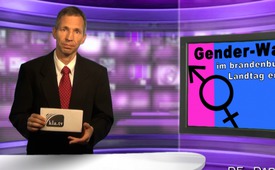 Gender-Wahnsinn im brandenburgischen Landtag entlarvt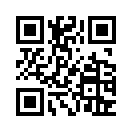 Gender-Ideologie „live“ im brandenburgischen Landtag: Steffen Königer, sozialpolitischer Sprecher der AfD*, hat im Juni 2016 einen Antrag von SPD, Linken und Grünen zur „Förderung von Akzeptanz geschlechtlicher und sexueller Vielfalt“ auf ungewöhnliche Art und Weise abgewiesen.Gender-Ideologie „live“ im brandenburgischen Landtag: Steffen Königer, sozialpolitischer Sprecher der AfD*, hat im Juni 2016 einen Antrag von SPD, Linken und Grünen zur „Förderung von Akzeptanz geschlechtlicher und sexueller Vielfalt“ auf ungewöhnliche Art und Weise abgewiesen. Er begrüßte die Parlamentsmitglieder in allen 60 auf Facebook zur Auswahl angebotenen Geschlechtern: 
„Sehr geehrter Herr Präsident, meine Damen und Herren, sehr geehrte Schwule, sehr geehrte Lesben, ... Androgyne, ... Bi-Gender, ... Mann-zu-Frau, ... Frau-zu-Mann, ...Gender-Variable, ... Zwitter, ...“ Teils amüsiert, teils irritiert folgten die Abgeordneten der umfangreichen Begrüßung, mit der Königer den völlig ausufernden Gender-Wahnsinn vor Augen führte. Auch der bekannte Evolutionsbiologe Prof. Ulrich Kutschera entlarvt die Gender-Agenda als eine „säkulare Religion**“ und „pseudowissenschaftlichen Nonsens***“, der über politische Programme verbreitet wird.

„Ich bin noch nicht darauf gekommen, was daran positiv sein soll, wenn man Männer verweiblicht und Frauen vermännlicht – das Fundament jeder Gesellschaft wird dadurch zerstört.“
Prof. Ulrich Kutschera, Evolutionsbiologe (geb. 1955)von mh.Quellen:http://www.youtube.com/watch?v=4DQ61G9ir0Q
http://www.compact-online.de/video-afd-brandenburg-fuehrt-genderwahnsinn-vorDas könnte Sie auch interessieren:#1MinuteAufDenPunkt - In 1 Minute auf den Punkt - www.kla.tv/1MinuteAufDenPunktKla.TV – Die anderen Nachrichten ... frei – unabhängig – unzensiert ...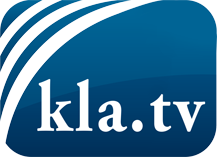 was die Medien nicht verschweigen sollten ...wenig Gehörtes vom Volk, für das Volk ...tägliche News ab 19:45 Uhr auf www.kla.tvDranbleiben lohnt sich!Kostenloses Abonnement mit wöchentlichen News per E-Mail erhalten Sie unter: www.kla.tv/aboSicherheitshinweis:Gegenstimmen werden leider immer weiter zensiert und unterdrückt. Solange wir nicht gemäß den Interessen und Ideologien der Systempresse berichten, müssen wir jederzeit damit rechnen, dass Vorwände gesucht werden, um Kla.TV zu sperren oder zu schaden.Vernetzen Sie sich darum heute noch internetunabhängig!
Klicken Sie hier: www.kla.tv/vernetzungLizenz:    Creative Commons-Lizenz mit Namensnennung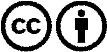 Verbreitung und Wiederaufbereitung ist mit Namensnennung erwünscht! Das Material darf jedoch nicht aus dem Kontext gerissen präsentiert werden. Mit öffentlichen Geldern (GEZ, Serafe, GIS, ...) finanzierte Institutionen ist die Verwendung ohne Rückfrage untersagt. Verstöße können strafrechtlich verfolgt werden.